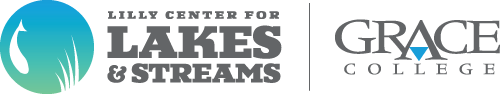 Lakes Festival Invites Small Businesses to Connect with the CountyWINONA LAKE, IND. – Small businesses throughout Kosciusko County are invited to connect with the region by applying for a spot at the county’s largest Memorial Day weekend festival. The Northern Indiana Lakes Festival is scheduled for May 24-26, at Center Lake Park, 117 E. Canal St., Warsaw, Ind.“New this year, we extend a special invitation to small businesses owners from all across the region, from Wawasee to Silver Lake,” said Dugan Julian, events coordinator at the Lilly Center. “By setting up a booth, you can represent your organization at the county’s largest Memorial Day weekend festival, and interact with thousands of community members,” he added. For $50, small business owners can reserve a vendor booth for Saturday and Sunday.All vendors will be located outdoors. Participants are asked to be set up from 11 a.m. until 4 p.m. on Saturday, May 26, but can elect to be open for Saturday evening and Sunday events. Applications are considered on a first-come, first-served basis. Visit lakesfestival.org to apply.The 2019 Lakes Festival will also feature a Friday evening concert, Saturday evening fireworks over Center Lake, live entertainment, locally sourced lake education and more. Admission is free; the whole family is invited. More information and activities will be released closer to the festival dates. To learn more about the Lakes Festival, visit lakesfestival.org or call Dugan Julian at 574-372-5100, ext. 6452. # # #The Lilly Center for Lakes & Streams at Grace College conducts research, provides resources, engages and educates residents, and collaborates with local organizations to make the lakes and streams of Kosciusko County clean, healthy, safe and beautiful. To date, the Lilly Center has conducted scientific research on over 30 streams and 40 lakes. The Lilly Center is driven to create a legacy of stewardship by equipping community members, visitors and future generations to understand and enjoy the county’s natural beauty. For more information, visit lakes.grace.edu.  FOR IMMEDIATE RELEASE